PLNT 2530 - Plant Biotechnology							February 2024NameStudent ID numberAssignment 21. (5 points) Search for and retrieve the pBI121 cloning vector#QUERY: paste your search term from column A here.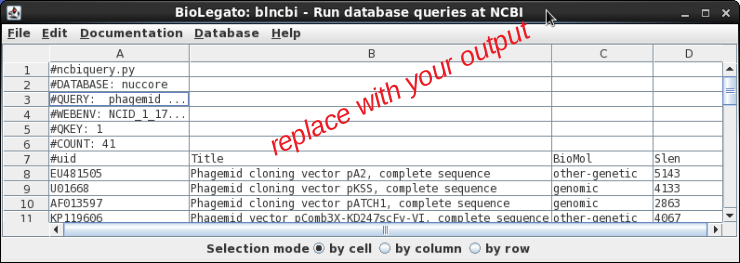 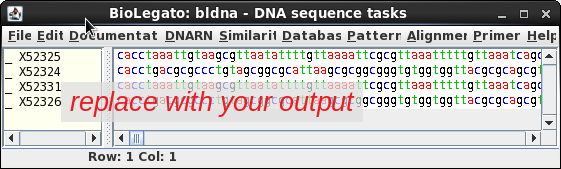 2. (10 points) Search for and retrieve the tan spot necrosis toxin gene, ToxA.#QUERY: paste your search term from column A here.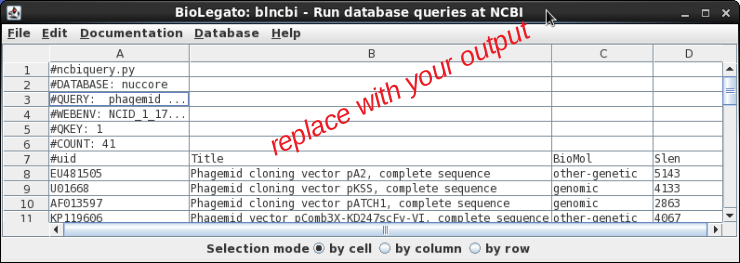 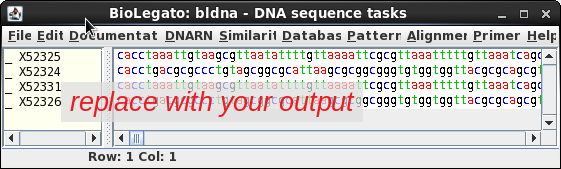 If you need to do additional queries, add additioinal pages with the appropriate query terms and screenshots.